Karta pracyProfil psychologiczny Makbeta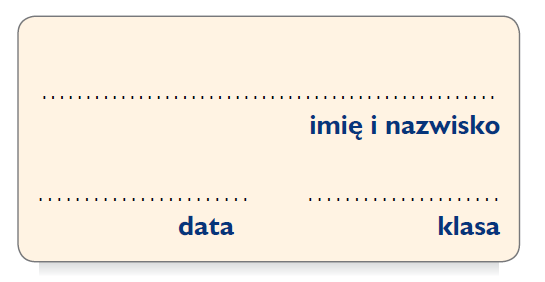 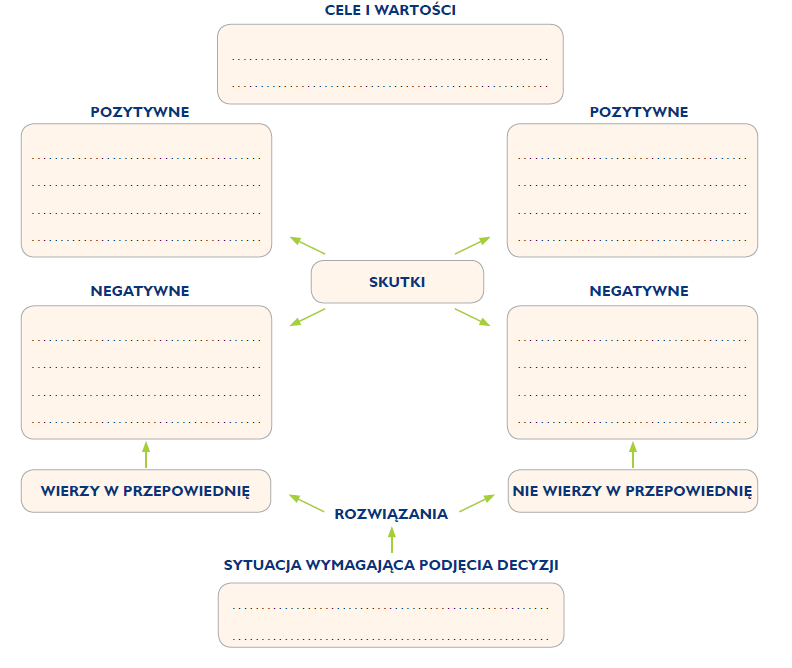 